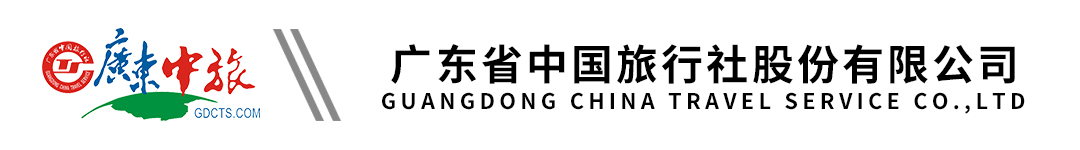 【品•春摄伊犁 杏临花境】新疆双飞8天 | 独山子大峡谷 | 喀赞其民俗村 | 那拉提草原 | 吐尔根杏花沟 | 吐鲁番杏花园 | 赛里木湖 | 天山天池|坎儿井 | 火焰山行程单行程安排费用说明购物点其他说明产品编号BY-20230316XJ6出发地广州市目的地乌鲁木齐市行程天数8去程交通飞机返程交通飞机参考航班1.广州-乌鲁木齐CZ6886 0805-13201.广州-乌鲁木齐CZ6886 0805-13201.广州-乌鲁木齐CZ6886 0805-13201.广州-乌鲁木齐CZ6886 0805-13201.广州-乌鲁木齐CZ6886 0805-1320产品亮点【精致 ·吃】 特别安排品尝新疆特色风味：大盘鸡、特色拌面，吐鲁番香妃宴【精致 ·吃】 特别安排品尝新疆特色风味：大盘鸡、特色拌面，吐鲁番香妃宴【精致 ·吃】 特别安排品尝新疆特色风味：大盘鸡、特色拌面，吐鲁番香妃宴【精致 ·吃】 特别安排品尝新疆特色风味：大盘鸡、特色拌面，吐鲁番香妃宴【精致 ·吃】 特别安排品尝新疆特色风味：大盘鸡、特色拌面，吐鲁番香妃宴天数行程详情用餐住宿D1广州- 乌鲁木齐/昌吉（机场到酒店大约40分钟）早餐：X     午餐：X     晚餐：X   乌鲁木齐/昌吉准四D2乌鲁木齐/昌吉 - 赛里木湖（约570km，车程约7h）- 伊宁（约150kM，车程约2h）早餐：酒店根据占床提供早餐，儿童不占床需要自理     午餐：团餐     晚餐：团餐   伊宁云端酒店或中亚国际酒店或同级酒店D3伊宁 –吐尔根--那拉提（约250km，车程约3.5h）早餐：酒店根据占床提供早餐，儿童需要自理     午餐：团餐     晚餐：X   那拉提君豪酒店或国祥酒店或同级D4那拉提大草原 >>> 喀赞其民宿 (车程约 3.5小时)>>>伊宁早餐：酒店根据占床提供早餐，儿童需要自理     午餐：团餐     晚餐：X   伊宁云端酒店或中亚国际酒店或同级酒店D5伊宁-独山子大峡谷（约500KM，6.5H）-乌鲁木齐/昌吉（约240KM，约3H）早餐：酒店根据占床提供早餐，儿童需要自理     午餐：团餐     晚餐：团餐   华东容锦酒店、曦隆疆郡酒店、熙居酒店、美豪丽致D6乌鲁木齐 >>> 天山天池>>> 乌鲁木齐 (车程约 3 小时)早餐：酒店根据占床提供早餐，儿童需要自理     午餐：X     晚餐：团餐   华东容锦酒店、曦隆疆郡酒店、熙居酒店或同级酒店D7乌鲁木齐 >>> 吐鲁番 >>> 乌鲁木齐  (车程约 3 小时)早餐：酒店根据占床提供早餐，儿童需要自理     午餐：团餐     晚餐：X   美嘉柏悦/独山子大酒店程航酒店或同级D8乌鲁木齐-温馨的家早餐：酒店根据占床提供早餐，儿童需要自理     午餐：X     晚餐：X   温馨的家费用包含机票 含广州/珠海/深圳至乌鲁木齐往返含税团队机票。一经确认，退票不退任何费用，不可改期、改签等。机票 含广州/珠海/深圳至乌鲁木齐往返含税团队机票。一经确认，退票不退任何费用，不可改期、改签等。机票 含广州/珠海/深圳至乌鲁木齐往返含税团队机票。一经确认，退票不退任何费用，不可改期、改签等。费用不包含1.本产品销售价格已享受景区门票优惠政策，不再重复享受特殊证件优惠退费 (如学生证、教师证、军官证、老年证、残疾证等证件) ；1.本产品销售价格已享受景区门票优惠政策，不再重复享受特殊证件优惠退费 (如学生证、教师证、军官证、老年证、残疾证等证件) ；1.本产品销售价格已享受景区门票优惠政策，不再重复享受特殊证件优惠退费 (如学生证、教师证、军官证、老年证、残疾证等证件) ；项目类型描述停留时间参考价格【玉器城】【玉器城】（参观时间约120分钟），和田玉有白玉、青玉、青白玉、糖玉、墨玉、黄玉、碧玉等七大类。120 分钟【玉器城】【玉器城】（参观时间约120分钟），和田玉有白玉、青玉、青白玉、糖玉、墨玉、黄玉、碧玉等七大类。120 分钟预订须知1、游客从事爬山（城楼）、骑马、等具有人身危险性的活动和自由活动时一定要根据自身的健康状况来自主决定，老人和孩子应有家人陪同不能单独活动；游客在活动期间不遵守规定、自身过错、自由活动期间内的行为或者自身疾病引起的人身和财产损失责任自负，旅行社不承担责任。   温馨提示1、景点游览、自由活动、购物店、自费游览项目以当天实际游览为准。保险信息国内旅游组团合同补充协议